 Rubrica de maqueta del Sistema Solar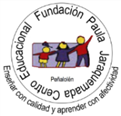 Puntaje total: 10ptsPara evaluar la maqueta del sistema solar solicito enviar la siguiente información a  través de la plataforma alexia o al correo   monicaortega.pjq@gmail.comNombre del estudianteFotografía del trabajo terminado detallando el uso de materiales.AspectosIndicadores de evaluaciónLogrado(2pts)Medianamente logrado (1pt)No logrado (0pt)MaterialesUso de materiales reciclables. (mínimo 3)Relación con el temaContiene todos los elementos visuales relacionados con el tema principal “Sistema solar”.Creatividad y diseñoEl modelo representativo es original y contiene elementos creativos. Especificaciones técnicasLos planetas del sistema solar se distinguen según su color y tamaño. (entregados en indicaciones de maqueta)Puntualidad en el plazo de entregaCumple en el plazo solicitado.
  (08/05/2020)